Отчет о проведении мероприятий по  Всероссийской акции «Урок цифры»  по теме «Большие данные»   в МКОУ «Саликская СОШ имени Курбанова Я.Д.»№Информация в произвольной форме (расписать о мероприятиях, датах проведения, формах проведения, о  приглашенных гостях )Количество      уч-сяклассыФото  ( вставить  в эту колонку )108.11.2019г. В рамках Всероссийской образовательной акции «Урок цифры». в 7 и8 классах прошел Стартовый урок: «Большие данные».  Уроки прошли  в форме лекции с показом презентаций и тематических слайдовУчастие в «Уроке цифры» позволит каждому ученику узнать о важности развития цифровых навыков, проявить себя и познакомиться с основами программирования в доступной и увлекательной форме. Для учителей акция — возможность повысить интерес школьников к информатике с помощью современных игровых и интерактивных технологий в обучении.Гостями были учителя МКОУ «Саликская СОШ». 357,8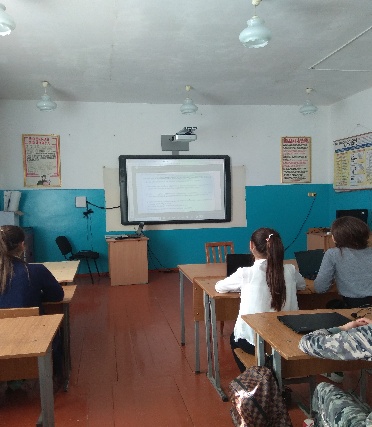 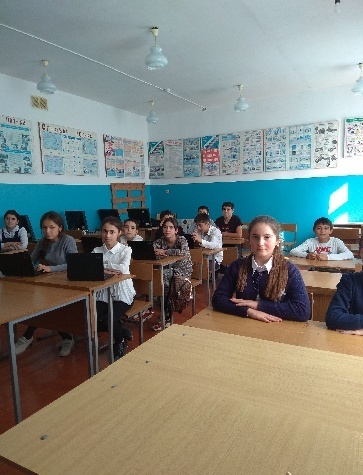 211.11.2019г. Урок – игра в 11 классе. Пройди тренажер- и    получи сертификат!И покажи его всем друзьям и родным. Пусть все знают, чтоты на полпути к великим достижениям с помощью 
информационных технологий!1111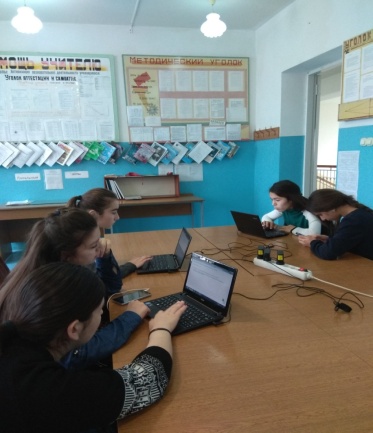 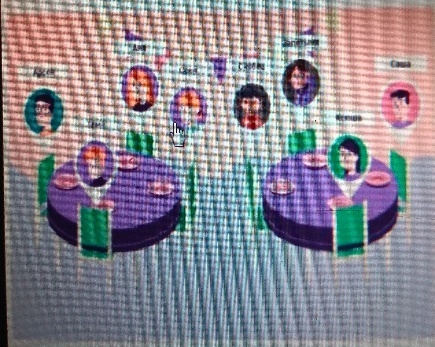 